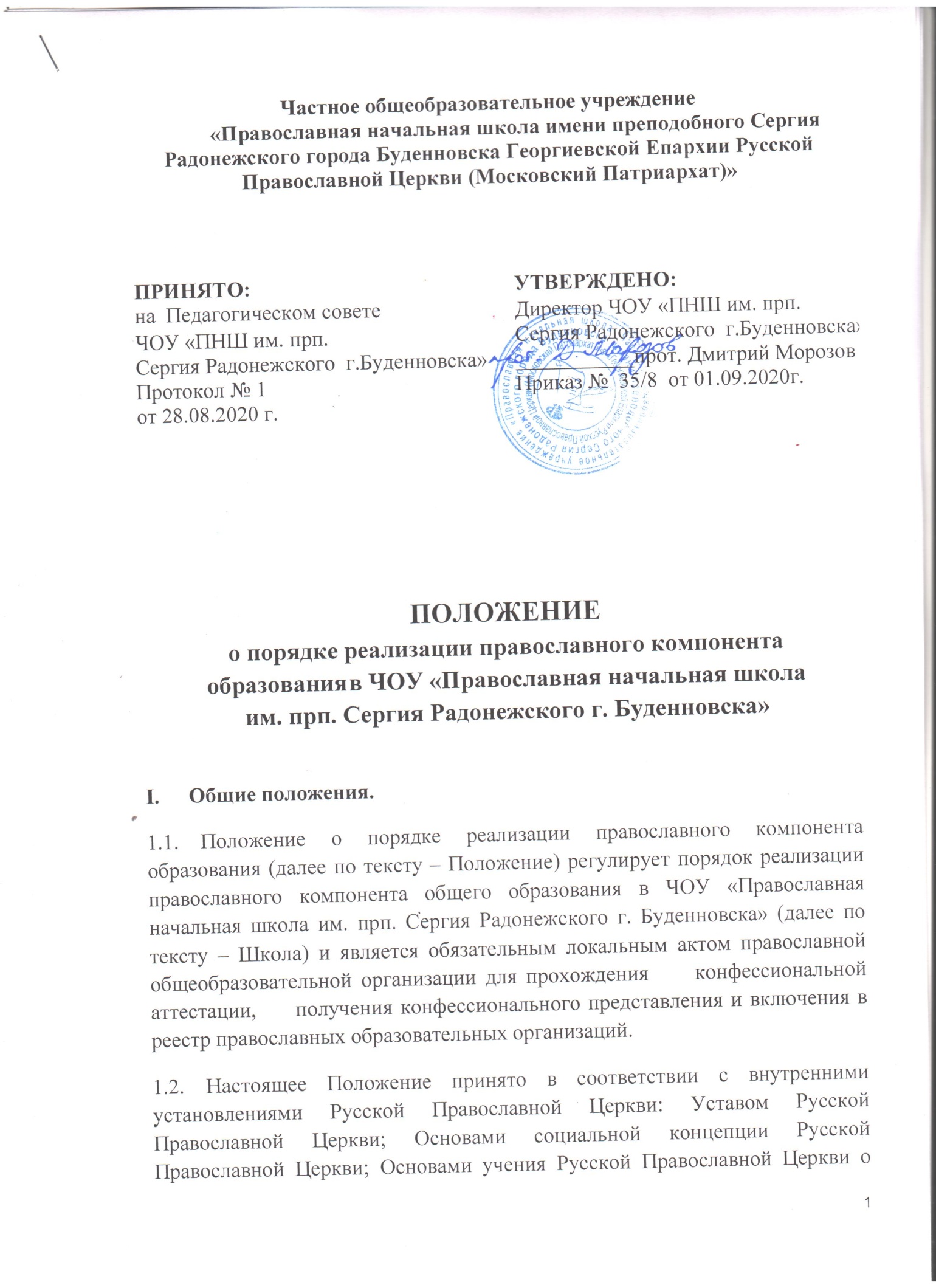  достоинстве, свободе и правах человека; О религиозно- образовательном и катехизическом служении в Русской Православной Церкви; Распоряжением Патриарха Московского и всея Руси Кирилла от 06.05.2014 № Р-01/12, которое возлагает на Синодальный отдел религиозного образования и катехизации (далее СОРОиК) полномочия предусмотренные ст. 87 Федерального закона «Об образовании в Российской Федерации» № 273-ФЗ в части общего образования; Стандартом православного компонента начального общего, основного общего, среднего общего образования и иными локальными актами Русской Православной Церкви, ОРОиК Георгиевской  Епархии, Распоряжениями Правящего Архиерея Георгиевской  Епархии. Настоящее Положение принято на основе и в соответствии с международными правовыми актами и действующим законодательством Российской Федерации, в частности: Конвенцией о правах ребенка; Конституцией Российской Федерации; Федеральным законом № 273-ФЗ «Об образовании в Российской Федерации» от 29.12.2012 года; Федеральным законом N 124-ФЗ «Об основных гарантиях прав ребенка в Российской Федерации» от 24 июля 1998 г; Федеральным законом № 125-ФЗ «О свободе совести и религиозных объединениях» от 26.09.1997, Концепцией духовно-нравственного развития и воспитания личности гражданина России; постановлениями Правительства Российской Федерации, регулирующими отношения в сфере образования и иными нормативными правовыми актами.Настоящее Положение принято в целях эффективной организации реализации Стандарта православного компонента общего образования путем совершенствования учебно   - воспитательной	и просветительской деятельности,	обеспечивающих высокое	качество	образования в соответствии с ФГОС и требованиями, предъявляемыми	Стандартом православного компонента.Порядок реализации православного компонента образованияПравославный компонент определяет содержание и организацию образовательного процесса в Школе и направлен на духовно-нравственное, социальное и личностное развитие обучающихся, что в рамках учебного заведения призвано содействовать формированию соответствующей образовательно-развивающей среды, православного уклада образовательного учреждения, способствующего решению задач православного образования и развития.Реализация православного компонента образования в Школе в обязательном порядке обеспечивает выполнение Стандарта православного компонента начального общего образования. Реализация программ православного компонента допускается лишь при наличии конфессионального представления, выданного полномочным органом Русской Православной Церкви.Православный компонент в основных образовательных программах общего образования в Школе реализуется следующими путями:в обязательной части, определенной Федеральным учебным планом в рамках предметов ОРКСЭ (модуль Основы православной культуры);в части учебного плана Школы, формируемой участниками образовательных отношений (факультативные занятия, внеурочная деятельность);через интеграцию ОПК и содержание общеобразовательных предметов учебного плана Школы.Реализация образовательных программ православного компонента общего образования должна учитывать возрастные и индивидуальные особенности обучающихся (творческие, эмоциональные, интеллектуальные и физические).Обязательными вероучительными дисциплинами (учебные предметы православного компонента) в Школе являются: основы православной веры (культуры), церковнославянский язык, церковное пение.Нормативный срок освоения программ православного компонента составляет:начального общего образования - 4 года2.7 Реализация православного компонента образования в Школе осуществляется на основании принятой Программы реализации Стандарта православного компонента общего образования. Для их реализации разрабатываются рабочие программы по предметам православного компонента в соответствии требованиями и рекомендациями СОРОиК РПЦ. 2.8. Рабочие программы по вероучительным дисциплинам должнывключать в себя:пояснительную записку, в которой определяются цели и задачи обучения по данной программеобщая характеристика курса (предмета)описание места учебного предмета (курса) в системе православного образования, в учебном плане,требования к результатам освоения программы (личностные, метапредметные и предметные результаты освоения конкретного учебного предмета (курса, модуля);содержание учебного предметатематическое планирование с определением основных видов учебной деятельности обучаемых;планируемые результаты изучения предмета (курса)описание ресурсного обеспечения преподавания предмета (курса).В авторских рабочих программах допускается расширение тематических (дидактических) единиц, изменение логики построения курса, введение тем историко- культурной направленности, расширяющих восприятие вероучительного содержания через иллюстрирование образцами высокого искусства и художественного слова, исторической ретроспективой, осмыслением Православия в контексте православной цивилизации как исторического феномена. Авторские программы могут включать материал межпредметного содержания: параллельное изучение тем по Истории Древнего мира, Истории России, Литературе, Русскому языку (особенно полезно для развития грамотности детей, формирования языковой интуиции, языковой картины мира, национальной картины мира, изобразительному и музыкальному искусству, технологии).Авторские (рабочие) программы должны быть согласованы с духовным попечителем Школы и епархиальным отделом религиозного образования и катехизации и утверждены приказом директора Школы.Школа осуществляет материально-техническое (ресурсное) обеспечение реализации православного компонента образования, в том числе, предоставляет учебные кабинеты, библиотеку, имеющееся фоно-, видео- оборудование, информационные ресурсы и т.п.Использование учебно-методического сопровождения и иных материалов в части религиозного (православного) компонента, не должны противоречить православному вероучению. Учебные материалы в части религиозного (православного) компонента должны пройти экспертизу СОРОиК РПЦ или Издательского совета Московской Патриархии.Преподаватели вероучительных дисциплин православного компонента общего образования должны соответствовать требованиям Стандарта профессиональной деятельности педагога в сфере православного образования. Преподаватели вероучительных дисциплин проходят аттестацию в соответствии с требованиями действующего законодательства Российской Федерации или локальными актами полномочного органа Русской Православной Церкви.Настоящее Положение принимается педсоветом Школы, утверждается приказом директора. При наличии в локальных актах РПЦ требования о согласовании настоящего Положения с органами управления, отделами РПЦ Положение должно пройти соответствующее согласование в установленном полномочном органе управления, отделе РПЦ.